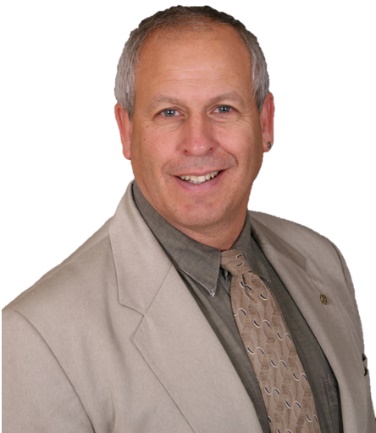 STATEMENT OF QUALIFICATIONSAs a design professional Craig Williams has assisted public and private sector clients successfully make their buildings and facilities more open, accessible and welcoming. As an Architect and Certified Access Specialist (CASp), Craig provides design and consultation to federal, state and local government entities, commercial property owners, homeowners associations, businesses, law firms, architects and facilities professionals throughout California with a proactive, confidential method to better serve the community through improved accessibility for people with disabilities. By retaining Mr. Williams’ services, clients obtain qualified status for certain legal benefits and protections that can supplement client’s risk management strategies. Mr. Williams also provides practical, solution oriented facility design that can help resolve access related issues quickly and effectively. Having subject matter experience, Mr. Williams provides clients with analysis of access compliance issues as they pertain to facilities in both the private and public sectors.As a Certified Access Specialist and International Code Council certified plans examiner / field inspector, Mr. Williams provides his clients with a wide array of services to conduct inspections and prepare reports and site improvement plans for many buildings and facilities types, public rights-of-way, parks and recreation facilities, and assists clients develop effective barrier remediation plans with an aim to improve accessibility. Mr. Williams provides his clients with detailed fact-based inspection reports summarizing findings of non-compliance with applicable US federal and California State construction-related accessibility standards.Craig Williams provides comprehensive subject matter expert witness services along with professional opinions, detailed plan review and field surveys, forensic research and reporting, rendering analysis and professional opinions in support of mediation and resolving a variety of complex litigation cases involving government entities, institutions, private property owners, business operators, design and construction professionals. Craig Williams meets the rigorous criteria and timelines involved with litigation, prepares expert declarations and detailed reports in accordance with state and federal court rules. Mr. Williams provides valuable support to the Alternate Dispute Resolution process, Federal Northern District General Order 56 and can contribute substantively to mediation and provide assistance to quickly and effectively resolve accessibility related disputes.
We are also hired to monitor compliance with class-action settlement agreements, and often serve as joint experts for both sides in resolving issues.Craig Williams also provides technical assistance from planning to build out, and beyond. Our professional team prepares and reviews plans, detailed construction drawings and specifications standards for buildings and equipment that meet or exceed applicable accessibility requirements.  As a firm comprised of qualified and licensed design professionals providing accessibility compliance consultation we provide assistance to local government, commercial property owners and business operators, design and law professionals, product manufacturers, facilities/project managers, real estate and construction professionals to guide optimal performance of buildings and their environs for improved compliance with federal and state laws, and local ordinances related to disability access.Our detailed inspection and evaluation reports, International Code Council certified inspections, CASp field surveys and ADA Transition Plans are developed as a working tool to demonstrate current conditions, opinions regarding the status of legally required compliance, and assistance in the development of our client’s effective compliance planning and implementation strategies. These documents can be used on an ongoing basis to help identify barriers to access and to plan for site improvements in a cost-effective and practical manner.  Use of our comprehensive access management and integrated planning tools gives us a distinct advantage in our approach to helping clients develop compliance strategies that are efficient, flexibly implementable, cost effective, reliable and verifiable in meeting legal obligations for access compliance.We provide case-by-case tailored consultant services to conduct site investigations suitable to identify and resolve fact-based issues relevant to construction-related accessibility in a variety of sites, buildings and facilities contexts within public and private institutional environments, in public right-of-way, parks and recreation facilities, campus settings, in public accommodations and housing. We provide professional opinions based on our objective fact based findings that can assist our clients optimize strategies to resolve claims and help clients manage their risk. Our high standards translate into consultant services and work product that our clients recognize as valuable. Mr. Williams’ background as an Architect and professional consultant specializing in accessibility compliance combined with his California certification as an Accessibility Specialist (CASp) lends itself ideally to our client’s needs. The experience he has gained and depth of knowledge acquired spans a career in Architecture of over 30 years. The projects he has worked on during his career have enabled him to provide clients with insight to solve complex design problems for optimum outcomes that are economical and constructible. His experience in the practical application of the complex regulations associated with accessibility has benefitted Mr. Williams’ clients in their efforts to ensure ease of access to and usability of their buildings and facilities by individuals with disabilities.Federal, state and local government entities, design and construction professionals, law firms, building officials, property owners, business operators, real  estate  professionals  and   facilities managers   have   all  benefitted   from   Mr. Williams’ opinions and guidance through consultant services, litigation support and expert witness representation and professional seminars. His insight into and practical knowledge of the complex arena of construction-related access compliance is a valuable resource as we strive to make our communities more inclusive and accessible.  Certified Access Specialist CredentialsThe Division of the State Architect (DSA) recently developed the Certified Access Specialists (CASp) program and has certified only those qualified to be Certified Access Specialists in California. Mr. Williams is pleased to be one of only a very few Architects highly experienced in access compliance with the CASp credentials. Stringent qualifications, documented experience and rigorous testing requirements are used by DSA in this certification process to establish standards, appropriate levels of competency and applicable skills. By demonstrating this professional capacity in accessibility compliance and successfully obtaining this certification we are confident this brings another level of service and value to our clients. Mr. Williams is also an International Code Council Accessibility Plans Examiner / Field Inspector, a member of the California Association of ADA Professionals and a founding member of the Certified Access Specialist Institute (CASI).For information regarding the application of the CASp program and CASp credentialed inspectors see the following link: http://law.onecle.com/california/civil/55.53.html See also CA Senate Bills 1608 and 1186 for additional information.